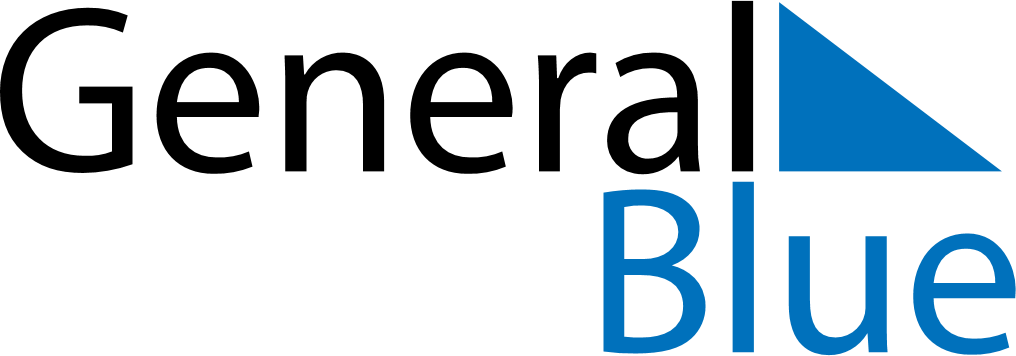 October 2019October 2019October 2019VenezuelaVenezuelaMondayTuesdayWednesdayThursdayFridaySaturdaySunday12345678910111213Day of Indigenous Resistance141516171819202122232425262728293031